Actividad 01Contesta utilizando la canción Octavo día: 1) ¿De que trata la canción? De política De religiosidad, fanatismo y egoísmo  De personas que necesitan más un día en la semana para mirar sus actitudes y de cómo ellas están cuidando del mundo. Elige una opción y justifica el porqué: ________________________________________________________________________________________________________________________________________________________________________________________________________________________________________________________________________________________________________________________________________________________________________________________________________________________________________________________________________________________________________________________________________ En esta parte de la canción hay una crítica: “Es más difícil ser rey sin corona Que una persona más normal Pobre de Dios que no sale en revistas Que no es modelo ni artista o de familia real” ¿Es difícil ser rey sin corona? Contesta desde tu punto de vista referente a la crítica de la canción. (Puedes escribir en portugués)____________________________________________________________________________________________________________________________________________________________________________________________________________________________________________________________________________________________________________________________________________________________________________ La canción habla del “octavo día”, ¿qué nombre le darías a este octavo día?  (Puedes escribir en portugués)____________________________________________________________________________________________________________________________________________________________________________________________________________________________________________________________________________________________________________________________________________________________________________________Actividad 02Actividad 03EmigrantesEn todo emigrante existen dos posibles actitudes vitales: una la de considerar su experiencia como aventura pasajera, vivir mental y emocionalmente en la patria de origen, cultivando su nostalgia, y definir la realidad presente por comparación con el mundo que se ha dejado; la otra es vivir el presente tal como viene dado, proyectarlo en el futuro, cortar raíces y dominar nostalgias, sumergirse en la nueva cultura, aprenderla y asimilarla. El drama personal del emigrante reside en el hecho de que casi nunca es posible esa elección en términos absolutos y, al igual que el mestizo, se siente parte de dos mundos sin integrarse por completo en uno de ellos con exclusión del otro.DEL CASTILLO, G. C. América hispánica (1492- 1892). In: DE LARA, M. T. Historia de España. Barcelona: Labor, 1985.O texto apresenta uma reflexão sobre a condição do imigrante, o qual, para o autor, tem de lidar com o dilema daa) constatação de sua existência no entrelugar.
b) instabilidade da vida em outro país.
c) ausência de referências do passado.
d) apropriação dos valores do outro.
e) ruptura com o país de origem.Actividad 04El día en que lo iban a matar, Santiago Nasar se levantó a las 5:30 de la mañana para esperar el buque en que llegaba el obispo. Había soñado que atravesaba un bosque de higuerones donde caía una llovizna tierna, y por un instante fue feliz en el sueño, pero al despertar se sintió por completo salpicado de cagada de pájaros. “Siempre soñaba con árboles”, me dijo Plácida Linero, su madre, evocando 27 años después los pormenores de aquel lunes ingrato. “La semana anterior había soñado que iba solo en un avión de papel de estaño que volaba sin tropezar por entre los almendros”, me dijo. Tenía una reputación muy bien ganada de intérprete certera de los sueños ajenos, siempre que se los contaran en ayunas, pero no había advertido ningún augurio aciago en esos dos sueños de su hijo, ni en los otros sueños con árboles que él le había contado en las mañanas que precedieron a su muerte.MÁRQUEZ, G.G. Crónica de una muerte anunciada. Disponível em: http://biblio3.url.edu.gt. Acesso em. 2 jan. 2015.Na introdução do romance, o narrador resgata lembranças de Plácida Linero relacionadas a seu filho Santiago Nasar. Nessa introdução, o uso da expressão augurio aciago remete ao (à)a) relação mística que se estabelece entre Plácida e seu filho Santiago.
b) destino trágico de Santiago, que Plácida foi incapaz de prever nos sonhos.
c) descompasso entre a felicidade de Santiago nos sonhos e seu azar na realidade.
d) crença de Plácida na importância da interpretação dos sonhos para mudar o futuro.
e) presença recorrente de elementos sombrios que se revelam nos sonhos de Santiago.Actividad 05Mayo15Que mañana no sea otro nombre de hoy
En el año 2011, miles de jóvenes, despojados de sus casas y de sus empleos, ocuparon las plazas y las calles de varias ciudades de España.
Y la indignación se difundió. La buena salud resultó más contagiosa que las pestes, y las voces de los indignados atravesaron las fronteras dibujadas en los mapas. Así resonaron en el mundo:
Nos dijeron "¡a la puta calle! y aquí estamos.
Apaga la tele y enciende la calle.
La llaman crisis, pero es estafa.
No falta dinero: sobran ladrones.
Los mercados gobiernan. Yo no los voté.
Ellos toman decisiones por nosotros, sin nosotros.
Se alquila esclavo económico.
Estoy buscando mis derechos. ¿Alguien los ha visto?
Si no nos dejan soñar, no los dejaremos dormir.GALEANO, E. Los hijos de los dias. Buenos Aires: Siglo Ventiuno. 2012.Ao elencar algumas frases proferidas durante protestos na Espanha, o enunciador transcreve, de forma direta, as reivindicações dos manifestantes paraa) provocá-los de forma velada
b) dar voz ao movimento popular.
c) fomentar o engajamento do leitor.
d) favorecer o diálogo entre governo e sociedade.
e) instaurar dúvidas sobre a legitimidade da causa.ACTIVIDAD 06 (ENEM – 2016)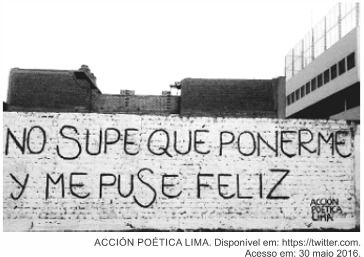 Nesse grafite, realizado por um grupo que faz intervenções artísticas na cidade de Lima, há um jogo de palavras com o verbo poner. Na primeira ocorrência, o verbo equivale a “vestir uma roupa”, já na segunda, indica:a) início de ação.   b) mudança de estado.   c) conclusão de ideia.   d) simultaneidade de fatos.   E) continuidade de processo.   QUESTÃO 07 (ENEM – 2016)La Sala II de la Cámara de Casación Penal ordenó que Marcela y Felipe Noble Herrera, los hijos adoptivos de la dueña de Clarín, se sometan “a la extracción directa, con o sin consentimiento, de mínimas muestras de sangre, saliva, piel, cabello u otras muestras biológicas” que les pertenezcan de “manera indubitable” para poder determinar si son hijos de desaparecidos. El tribunal, así, hizo lugar a un reclamo de las Abuelas de Plaza de Mayo y movió un casillero una causa judicial que ya lleva diez años de indefinición. Sin embargo, simultáneamente, fijó un límite y sólo habilitó la comparación de los perfiles genéticos de los jóvenes con el ADN de las familias de personas “detenidas o desaparecidas con certeza” hasta el 13 de mayo de 1976, en el caso de Marcela, y hasta el 7 de julio del mismo año en el de Felipe. La obtención del material genético no será inmediata, ya que algunas de las partes apelarán y el tema inevitablemente desembocará a la Corte Suprema, que tendrá la palabra final sobre la discusión de fondo.“Es una de cal y otra de arena, es querer quedar bien con Dios y con el diablo”, resumió la presidenta de Abuelas, Estela Carlotto, su primera impresión de la resolución que firmaron Guillermo Yacobucci, Luis García y Raúl Madueño. Aun así la evaluó como “un paso importante” porque determina que “sí o sí la extracción de sangre o de elementos que contengan ADN debe proceder’. “Lo que nos cayó mal”, acotó, es “la limitación” temporal que permitirá que la comparación se haga sólo con un grupo de familias. “Seguimos con la historia de que acá hay de primera y de segunda. ¿Por qué todos los demás casos siempre se han comparado con el Banco (de Datos Genéticos) completo y en éste no?”, se preguntó.HAUSER, I. Disponível em: www.pagina12.com.ar.Nessa notícia, publicada no jornal argentino Página 12, citam-se comentários de Estela Carlotto, presidente da associação Abuelas de Plaza de Mayo, com relação a uma decisão do tribunal argentino. No contexto da fala, a expressão “una de cal y otra de arena” é utilizada para:a) referir-se ao fato de a decisão judicial não implicar a sua imediata aplicação.   b) destacar a inevitável execução da sentençac) ironizar a parcialidade da Justiça nessa ação.   d) criticar a coleta compulsória do material genético.   e) enfatizar a determinação judicial como algo consolidado.   ACTIVIDAD 08 (ENEM – 2016)Inestabilidad estableLos que llevan toda la vida esforzándose por conseguir un pensamiento estable, con suficiente solidez como para evitar que la incertidumbre se apodere de sus habilidades, todas esas lecciones sobre cómo asegurarse el porvenir, aquellos que nos aconsejaban que nos dejáramos de bagatelas poéticas y encontráramos un trabajo fijo y etcétera, abuelos, padres, maestros, suegros, bancos y aseguradoras, nos estaban dando gato por liebre.Y el mundo, este mundo que nos han creado, que al tocarlo en la pantalla creemos estar transformando a medida de nuestro deseo, nos está modelando según un coeficiente de rentabilidad, nos está licuando para integrarnos a su metabolismo reflejo.FERNÁNDEZ ROJANO, G. Disponível em: http://diariojaen.es.O título do texto antecipa a opinião do autor pelo uso de dois termos contraditórios que expressam o sentido de:a) competitividade e busca do lucro, que caracterizam a sociedade contemporânea.  b) busca de estabilidade financeira e emocional, que marca o mundo atual.   c) negação dos valores defendidos pelas gerações anteriores em relação ao trabalho.   d) necessidade de realização pessoal e profissional no sistema vigente.   e) permanência da inconstância em uma sociedade marcada por contínuas mudanças.ACTIVIDAD 09 (ENEM – 2016)Preámbulo a las instrucciones para dar cuerda al relojPiensa en esto: cuando te regalan un reloj te regalan un pequeño infierno florido, una cadena de rosas, un calabozo de aire. No te dan solamente el reloj, que los cumplas muy felices y esperamos que te dure porque es de buena marca, suizo con ancora de rubíes; no te regalan solamente ese menudo picapedrero que te atarás a la muñeca y pasearás contigo. Te regalan – no lo saben, lo terrible es que no lo saben –, te regalan un nuevo pedazo frágil y precario de ti mismo, algo que es tuyo pero no es tu cuerpo, que hay que atar a tu cuerpo con su correa como un bracito desesperado colgándose de tu muñeca. Te regalan la necesidad de darle cuerda todos los días, la obligación de darle cuerda para que siga siendo un reloj; te regalan la obsesión de atender a la hora exacta en las vitrinas de las joyerías, en el anuncio por la radio, en el servicio telefónico. Te regalan el miedo de perderlo, de que te lo roben, de que se te caiga al suelo y se rompa. Te regalan su marca, y la seguridad de que es una marca mejor que las otras, te regalan la tendencia de comparar tu reloj con los demás relojes. No te regalan un reloj, tú eres el regalado, a ti te ofrecen para el cumpleaños del reloj.CORTÁZAR, J. Historias de cronopios y de famas.Buenos Aires: Sudamericana, 1963 (fragmento).Nesse texto, Júlio Cortázar transforma pequenas ações cotidianas em criação literária:a) denunciando a má qualidade dos relógios modernos em relação aos antigos.   b) apresentando possibilidades de sermos presenteados com um relógio.   c) convidando o leitor a refletir sobre a coisificação do ser humano.   d) desafiando o leitor a pensar sobre a efemeridade do tempo.   e) criticando o leitor por ignorar os malefícios do relógio.ACTIVIDAD 10 (ENEM – 2016)Aguaal soñar que un cántaroen la cabeza acarreas,será éxito y triunfo lo que tú veas.Bañarse en un ríodonde el agua escalda,es augurio de enemigosy de cuchillo en la espalda.Bañarse en un río de agua puerca,es perder a alguien cerca.ORTIZ, A.; FLORES FARFÁN, J. A. Sueños mexicanos. México: Artes de México, 2012.O poema retoma elementos da cultura popular mexicana que refletem um dos aspectos que a constitui, caracterizado pela:a) percepção dos perigos de banhar-se em rios de águas poluídas. b) crença na relevância dos sonhos como premonições ou conselhos. c) necessidade de resgate da tradição de carregar água em cântaros. d) exaltação da importância da preservação da água.e) cautela no trato com inimigos e pessoas traiçoeiras.El octavo día Dios, después de tanto trabajar Para liberar tensiones luego ya de revisar Dijo "todo está muy bien, es hora de descansar" Y se fue a dar un paseo por el espacio sideral Quién se iba a imaginar que el mismo Dios al regresar Iba a encontrarlo todo en un desorden infernal Y que se iba a convertir en un desempleado más De la tasa que anualmente está creciendo sin parar Desde ese entonces hay quienes lo han visto Sólo en las calles transitar Anda esperando paciente por alguien Con quién al menos tranquilo Pueda conversar Mientras tanto este mundo gira y gira Sin poderlo detener Y aquí abajo unos cuantos nos manejan Como fichas de ajedrez No soy la clase de idiota Que se deja convencer Pero digo la verdad Y hasta un ciego lo puede ver Si a falta de ocupación o de excesiva soledad Dios no resistiera más y se marchara a otro lugar Sería nuestra perdición, no habría otro remedio más Que adorar a Michael Jackson, a Bill Clinton o a Tarzan Es más difícil ser rey sin corona Que una persona más normal Pobre de Dios que no sale en revistas Que no es modelo ni artista o de familia real Mientras tanto este mundo gira y gira Sin poderlo detener Y aquí abajo unos cuantos nos manejan Como fichas de ajedrez No soy la clase de idiota Que se deja convencer Pero digo la verdad Y hasta un ciego lo puede ver 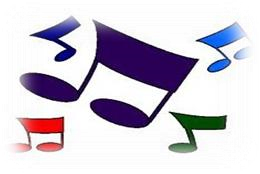 La familia en España y México Tradicionalmente la familia tiene un papel muy importante en la vida de españoles y de hispanoamericanos. Los hijos dejan la casa de los padres muy tarde. Después de irse, tienen una relación muy estrecha con ellos. Muchos se van de vacaciones juntos. Cuando tienen hijos, los abuelos ayudan a cuidarlos y, en general, se ayudan los unos a los otros. La gente no solo se relaciona con su familia nuclear (padres, hijos y hermanos), sino también con la familia “extendida” (primos, abuelos, nietos, etc.). En fechas señaladas, como la Navidad o en celebraciones (bautismos y primeras comuniones, aniversarios de bodas, etc.) se invita a todos los familiares y se junta mucha gente. En México se celebra el Día de Muertos el 1 y el 2 de noviembre. Esta no es una ocasión triste, sino alegre. Se celebra la vida y se dedica un recuerdo a todos los familiares muertos. Estos “vuelven” durante dos noches, que podemos compartir con ellos. Actualmente las cosas cambian, naturalmente. Muchas parejas deciden vivir juntos sin casarse, se tienen menos hijos, hay más separaciones y divorcios. Por lo tanto, hay más familias monoparentales (formadas por una sola persona y los hijos) y familias en las que conviven hijos de parejas distintas. También hay más movilidad: los hijos o hermanos emigran a otras ciudades u otros países. Por tanto, las relaciones familiares son más complicadas que antes. Pero, a través de correos electrónicos y teléfonos móviles, seguimos en contacto estrecho con la familia. (Fuente: Libro Vente - adaptado) Contesta las preguntas: 1. Cuando los hijos se van de casa, ¿qué pasa? Ya no tienen relación con los padres. Siguen teniendo mucha relación con los padres. Solo ven a los padres en las fiestas. 2. ¿Los sobrinos son parte de qué tipo de familia?               Familia Extendida. Familia Nuclear. 	 c. Familia Tradicional. 3. ¿Cómo es la  fiesta de los muertos en México? a. Triste. Alegre. Solo para jóvenes. 4. ¿Cómo son las relaciones familiares hoy en día? Igual que antes. Menos estrechas que las de antes. Más estrechas que las de antes. 	 